לרוץ כמו ילדה...מה הקשר בין המשפט הזה למציאות? "לנהוג כמו אישה", "לזרוק כדור כמו ילדה", "לרוץ כמו בחורה"; אלו דוגמאות לביטויים נפוצים הטבועים כל כך עמוק בלקסיקון שלנו, עד כדי כך שאנחנו כלל לא מייחסים חשיבות למשמעותם. מדוע סטיגמות על נשים הפכו לחלק מהסלנג שלנו.

כולנו מכירים את המשפטים האלו, כולנו אומרים אותם. לעתים הם נאמרים כבדיחה, לעתים כעלבון, אבל מה שבטוח זה שהחשיבה שלנו ושפת התקשורת שלנו זה עם זה עמוסות בסטיגמות על בנות ונשים - ואף אחד לא שם לב. צפה בקטע וענה על השאלות מופיעות באתר המשוב בלשונית מענה על טפסים: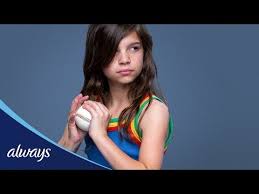 https://www.youtube.com/watch?v=8nV7VEAdTMs                                                    ותחשבו על זה ....!